УКРАЇНАЧЕРНІВЕЦЬКА ОБЛАСНА РАДАКОМУНАЛЬНИЙ ЗАКЛАД«ІНСТИТУТ ПІСЛЯДИПЛОМНОЇ ПЕДАГОГІЧНОЇ ОСВІТИЧЕРНІВЕЦЬКОЇ ОБЛАСТІ»вул. І. Франка, 20, м. Чернівці, 58000, тел/факс (0372) 52-73-36, Е-mail: cv_ipo@ukr.net  Код: ЄДРПОУ 0212569709.05.2024 № 01-11/222			На № ________від _______Про проведення Всеукраїнськогоцифрового марафонуПовідомляємо, що 14-15 травня 2024 року ДНУ «Інститут модернізації змісту освіти» у співпраці з Інститутом цифровізації освіти НАПНУ запрошує до участі в цифровому марафоні «Цифровізація освіти: практичний досвід організації дистанційної та змішаної форм навчання в умах імерсивного навчання й використання штучного інтелекту».У програмі заходу передбачено висвітлення таких питань, як: застосування інформаційно-комп’ютерних технологій для організації дистанційної та змішаної форм навчання, особливості використання імерсивних технологій, підходи до використання штучного інтелекту, проєктування хмаро орієнтованих середовищ для забезпечення неперервності навчання, використанням комп’ютерно-орієнтованих методичних систем.Реєстрація на захід за посиланням: https://forms.gle/fPGwrs5q6rCxfYD48 Початок заходу о 14.00.Підключення учасників заходу до онлайнового перегляду за покликаннями:14.05.2024: https://us02web.zoom.us/j/86051231225?pwd=TVJoUzQ3MDBqYWc5Y0MrSzh2U3QzUT0915.05.2024: https://us02web.zoom.us/j/85226263366?pwd=a0l2aG5VMWhJcmtiNnJ6UzVIQms0QT09В.о. директора  Інституту						Наталія КУРИШМороз Т.В., (0372) 52-73-36 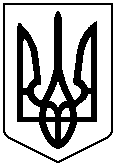 